Опросный лист для заказа насосной станции1. Информация о заказчике:1.1 Контактная информацияНаименование организации:1.3 Назначение насосной станции (для чего будет использоваться):1.4 Потребность или размер партии в год:Планируется ли серийность:     ⁪ да        ⁪ нет1.5 Укажите, где будет применяться насосная станция:Новое оборудование	Модернизация (замена) существующегоСтр. 12. Основные требования к станции:2.1 Укажите условия поставки и производства насосной станции:Необходимо изготовить насосную станцию по принципиальной гидравлическойсхеме, предоставленной заказчиком.*(При условии наличия у заказчика согласованной гидравлической схемы, а также компоновочной схемы оборудования).В соответствии с техническим заданием заказчика, необходимо разработать проект, принципиальную гидравлическую схему и техническую документацию напроизводство и поставку и изготовить насосную станцию.*(При условии наличия у заказчика технического задания).Необходимо совместно со специалистами компании составить техническоезадание на производство и поставку насосной станции. Разработать проект и изготовить насосную станцию.2. Основные требования к станции:2.3 Требования к управлению насосной станцией (продолжение):Способ регулирования подачи насосной станции:⁪ дроссельный⁪ объемныйУправление перемещением рабочих органов:⁪ дискретное⁪ пропорциональное2.4 Условия эксплуатации насосной станции:Диапазон температур окружающего воздуха:В летний период	,[С]В зимний период	,[С]Влажность окружающего воздуха: % Количество рабочих циклов (включений насосной станции):За сутки	,[шт]В месяц	,[шт]Продолжительность 1 рабочего цикла (одного включения):,[мин]Продолжительность работы под нагрузкойза 1 цикл:,[мин]2.5 Требования к габаритам и компоновке насосной станции:⁪ стандартное исполнение ⁪ специальная конструкцияЕсли требуется специальная конструкция станции, укажите габариты и ограничения по массе (при необходимости):Стр. 33. Техническое задание:3.1 Количество исполнительных механизмов (гидроцилиндров, гидромоторов), питающихся от насосной станциигидроцилиндров:	,[шт]гидромоторов:	,[шт]3.2 Рабочие параметры исполнительных механизмов*Прим.: для гидроцилиндров необходимо указать скорость в м/мин, нагрузку в Кн для гидромоторов необходимо указать скорость в об/с, нагрузку в Н*м3.3 Циклограмма работы исполнительных механизмов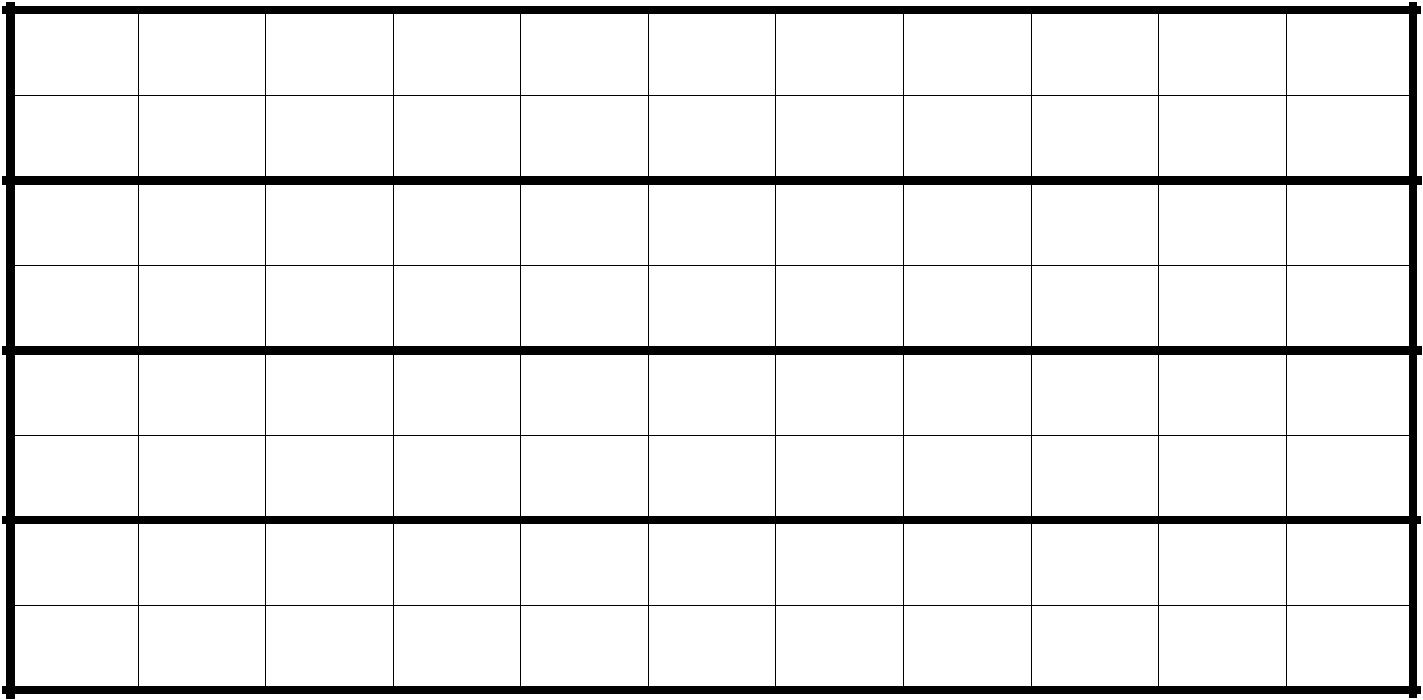 Время [   ] *указать размерность       Стр. 4Страна:Страна:Страна:Город:Контактноелицо :Контактноелицо :Контактноелицо :ФамилияФамилияФамилияИмяИмяИмяИмяИмяОтчествоОтчествоОтчествоДолжность :Должность :Тел./факс :Тел./факс :Тел./факс :E-mail :1.2 К какой сфере деятельности относится Ваша компания1.2 К какой сфере деятельности относится Ваша компания1.2 К какой сфере деятельности относится Ваша компания1.2 К какой сфере деятельности относится Ваша компания1.2 К какой сфере деятельности относится Ваша компания1.2 К какой сфере деятельности относится Ваша компания1.2 К какой сфере деятельности относится Ваша компания1.2 К какой сфере деятельности относится Ваша компания1.2 К какой сфере деятельности относится Ваша компания1.2 К какой сфере деятельности относится Ваша компанияАвтомобилестроениеАвтомобилестроениеАвтомобилестроениеАвтомобилестроениеЖ/ДЖ/ДЖ/ДВПКВПКВПКВПКПереработка и утилизация вт. сырьяПереработка и утилизация вт. сырьяПереработка и утилизация вт. сырьяПереработка и утилизация вт. сырьяПереработка и утилизация вт. сырьяЛесная, лесоперерабатывающаяЛесная, лесоперерабатывающаяЛесная, лесоперерабатывающаяЛесная, лесоперерабатывающаяСельхозпроизводствоСельхозпроизводствоСельхозпроизводствопромышленностьпромышленностьпромышленностьпромышленностьСтройматериалыСтройматериалыСтройматериалыЛегкая промышленностьЛегкая промышленностьЛегкая промышленностьЛегкая промышленностьСудостроениеСудостроениеСудостроениеМашиностроениеМашиностроениеМашиностроениеМашиностроениеНефтедобычаНефтедобычаНефтедобычаДругоеДругоеМеталлообработка:Металлообработка:Металлообработка:Металлообработка:Металлообработка:Металлообработка:Металлорежущее оборудованиеМеталлорежущее оборудованиеМеталлорежущее оборудованиеМеталлорежущее оборудованиеЛитейное оборудованиеЛитейное оборудованиеЛитейное оборудованиеКузнечно-прессовое оборудованиеКузнечно-прессовое оборудованиеКузнечно-прессовое оборудованиеКузнечно-прессовое оборудованиеСварочное, стыко-сварочноеСварочное, стыко-сварочноеСварочное, стыко-сварочноеСварочное, стыко-сварочноеСварочное, стыко-сварочноеоборудованиеоборудованиеоборудование2.2 Основные параметры насосной станции:2.2 Основные параметры насосной станции:2.2 Основные параметры насосной станции:2.2 Основные параметры насосной станции:2.2 Основные параметры насосной станции:2.2 Основные параметры насосной станции:2.2 Основные параметры насосной станции:2.2 Основные параметры насосной станции:2.2 Основные параметры насосной станции:2.2 Основные параметры насосной станции:Рабочая жидкость:Рабочая жидкость:Рабочая жидкость:   Рабочее давление:   Рабочее давление:   Рабочее давление:,[Бар],[Бар]Подача:Подача:Подача:Подача:Подача:Подача:Подача:Подача:Подача:,[л/мин],[л/мин],[л/мин]Максимальная мощность:Максимальная мощность:Максимальная мощность:Максимальная мощность:Максимальная мощность:Максимальная мощность:Максимальная мощность:Максимальная мощность:Максимальная мощность:Максимальная мощность:Максимальная мощность:Максимальная мощность:,[КВт],[КВт],[КВт]Электродвигатель (нужное указать):Электродвигатель (нужное указать):Электродвигатель (нужное указать):Электродвигатель (нужное указать):Электродвигатель (нужное указать):Электродвигатель (нужное указать):Электродвигатель (нужное указать):АС, однофазныйАС, трехфазныйАС, трехфазныйАС, трехфазныйАС, трехфазныйАС, трехфазныйDС, есть стартовое релеDС, есть стартовое релеDС, есть стартовое релеDС, есть стартовое релеDС, есть стартовое релеDС, есть стартовое релеDСDСНапряжение питания электродвигателя:Напряжение питания электродвигателя:Напряжение питания электродвигателя:Напряжение питания электродвигателя:Напряжение питания электродвигателя:Напряжение питания электродвигателя:Напряжение питания электродвигателя:Напряжение питания электродвигателя:Напряжение питания электродвигателя:,[В]Принудительное охлаждение масла (нужное указать):Принудительное охлаждение масла (нужное указать):Принудительное охлаждение масла (нужное указать):Принудительное охлаждение масла (нужное указать):Принудительное охлаждение масла (нужное указать):Принудительное охлаждение масла (нужное указать):Принудительное охлаждение масла (нужное указать):Принудительное охлаждение масла (нужное указать):Принудительное охлаждение масла (нужное указать):Принудительное охлаждение масла (нужное указать):Принудительное охлаждение масла (нужное указать):Принудительное охлаждение масла (нужное указать):Принудительное охлаждение масла (нужное указать):Воздушный теплообменникВоздушный теплообменникВоздушный теплообменникВоздушный теплообменникВоздушный теплообменникВоздушный теплообменникВоздушный теплообменникВоздушный теплообменникВодяной теплообменникВодяной теплообменникВодяной теплообменникВодяной теплообменникВодяной теплообменникНе требуетсяНе требуетсяПринудительный нагрев масла (нужное указать):Принудительный нагрев масла (нужное указать):Принудительный нагрев масла (нужное указать):Принудительный нагрев масла (нужное указать):Принудительный нагрев масла (нужное указать):Принудительный нагрев масла (нужное указать):Принудительный нагрев масла (нужное указать):Принудительный нагрев масла (нужное указать):Принудительный нагрев масла (нужное указать):Принудительный нагрев масла (нужное указать):данетнет2.3 Требования к управлению насосной станцией:2.3 Требования к управлению насосной станцией:2.3 Требования к управлению насосной станцией:2.3 Требования к управлению насосной станцией:2.3 Требования к управлению насосной станцией:2.3 Требования к управлению насосной станцией:2.3 Требования к управлению насосной станцией:2.3 Требования к управлению насосной станцией:2.3 Требования к управлению насосной станцией:2.3 Требования к управлению насосной станцией:Напряжение питания элементов гидроуправления (нужное указать):Напряжение питания элементов гидроуправления (нужное указать):Напряжение питания элементов гидроуправления (нужное указать):Напряжение питания элементов гидроуправления (нужное указать):Напряжение питания элементов гидроуправления (нужное указать):Напряжение питания элементов гидроуправления (нужное указать):Напряжение питания элементов гидроуправления (нужное указать):Напряжение питания элементов гидроуправления (нужное указать):Напряжение питания элементов гидроуправления (нужное указать):Напряжение питания элементов гидроуправления (нужное указать):Напряжение питания элементов гидроуправления (нужное указать):Напряжение питания элементов гидроуправления (нужное указать):Напряжение питания элементов гидроуправления (нужное указать):Напряжение питания элементов гидроуправления (нужное указать):Напряжение питания элементов гидроуправления (нужное указать):24В DC (стандарт)12В DC12В DC220В AC220В AC220В AC110В AC110В AC110В ACНеобходимоcть регулирования подачи насосной станции:Необходимоcть регулирования подачи насосной станции:Необходимоcть регулирования подачи насосной станции:Необходимоcть регулирования подачи насосной станции:Необходимоcть регулирования подачи насосной станции:Необходимоcть регулирования подачи насосной станции:Необходимоcть регулирования подачи насосной станции:Необходимоcть регулирования подачи насосной станции:Необходимоcть регулирования подачи насосной станции:Необходимоcть регулирования подачи насосной станции:Необходимоcть регулирования подачи насосной станции:Необходимоcть регулирования подачи насосной станции:Необходимоcть регулирования подачи насосной станции:ДАЕсли Да, укажите диапазон регулирования:Если Да, укажите диапазон регулирования:Если Да, укажите диапазон регулирования:Если Да, укажите диапазон регулирования:Если Да, укажите диапазон регулирования:Если Да, укажите диапазон регулирования:Если Да, укажите диапазон регулирования:Если Да, укажите диапазон регулирования:Если Да, укажите диапазон регулирования:Если Да, укажите диапазон регулирования:Если Да, укажите диапазон регулирования:НЕТНЕТ,[л/мин],[л/мин],[л/мин],[л/мин],[л/мин],[л/мин]Стр. 2Max. высота,[мм]Max. ширинаMax. ширина,[мм]Max. длинаMax. длина,[мм]Ограничения по массе гидростанции,[кг]исп.м.Vрх,м/сWрх,об/сFрх,КнMрx,н*мVхх, м/сWрх,об/сFхх,КнMxx,н*мДлягидромотораДлягидроцилиндраДлягидроцилиндра№скоростьрабочегоходанагрузкапри рабочемходескоростьхолостогоходанагрузкапри холостомходераб. объемсм3Dштока, ммDпоршня, мм№скоростьрабочегоходанагрузкапри рабочемходескоростьхолостогоходанагрузкапри холостомходераб. объемсм3Dштока, ммDпоршня, ммПеремещение [указать размерность ]*